Инвестиционная площадка «Белкино»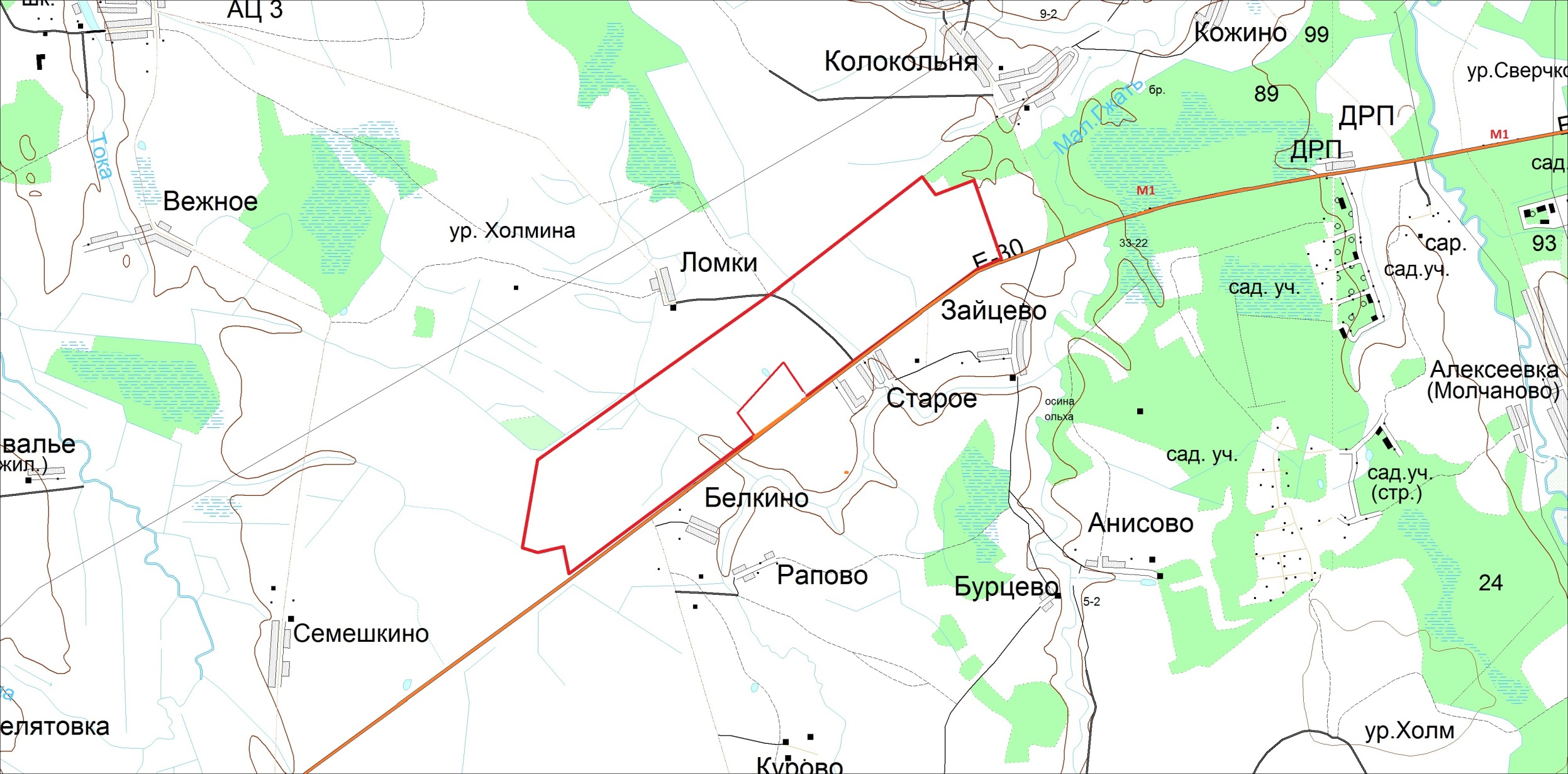 Информационная карта земельного участкаМестонахождениеСмоленская область,  Гагаринский район, вдоль автодороги         М1 «Беларусь», 178 км, справа Форма собственностисобственность не разграничена (распоряжается МО «Гагаринский район» Смоленской области)Условия предоставленияаренда, собственность Расчетная стоимость выкупа ориентировочная стоимость земельного участка 120 млн. рублей (30 руб./кв. м)Расчетная стоимость арендыориентировочная стоимость аренды 9 млн. рублей/год (2,25 руб./кв.м.)Площадь390 га (возможно межевание з/у), на 10 га расположен Завод по утилизации шин.Категория земельземли запасаСуществующие строенияотсутствуютРельефгоризонтальная поверхностьНаличие объектов мелиорацииотсутствуютОграничения использования отсутствуютУдаленность участка от- г. Москвы173 км- г. Минска550 км- до границы с Республикой Беларусь350 км- г. Смоленска224 км- г. Минск552 км- административного центра муниципального образованияг. Смоленск – 224 кмг. Гагарин – 9 км- ближайшего населенного пунктаг. Гагарин – 9 км- ближайших автомобильных дорог автодорога М1 «Беларусь» (примыкает)- ближайшей железнодорожной станции9 кмДоступ к земельному участку- автомобильное сообщениеавтодорога М1 «Беларусь» примыкает к площадке- железнодорожное сообщениежелезнодорожные пути общего пользования с оборудованной остановочной площадкой в г. Гагарин - 9 кмКоммуникации, расположенные на территории участка- автодорогаавтодорога с асфальтовым покрытием проходит по границе участкаУсловия подведения инженерной инфраструктуры- газоснабжениерасстояние до точки подключения объекта капитального строительства к газовым сетям - 6 км, давление в точке подключения Ру=0,3 Мпа;единовременная мощность газоснабжения без учета капитального ремонта и реконструкции – 200 м3/час; ориентировочная стоимость осуществления технологического присоединения объекта капитального строительства к газовым сетям в 2014 году - 10,8 млн. руб. (сроки подключения - до 1,5 лет).Максимальная мощность подачи газа (с учетом капитального ремонта или реконструкции) - 1000 м3/час;ориентировочная стоимость осуществления технологического присоединения объекта капитального строительства к газовым сетям после реконструкции или ремонта составит 193,8 млн. рублей (срок подключения - до 2 лет).- электроснабжениеЛЭП проходит через з/у, подключение объекта капитального строительства возможно от Гагаринского РЭС к близлежащим подстанциям: 1) КТП-250 кВА Колокольня-1ВЛ1009 ПС Гагарин, тип ПБВ-ПТРЛ, фактический номер ответвления-3, тип и мощность в кВА- ТМ-250; 2) МТП-60кВа Белкино ВЛ1012 ПС Сверчково, тип ПБВ-ПТРЛ, фактический номер ответвления-3, тип и мощность в кВА-ТСМА-60; 3) ОТП-10кВа Ломки ВЛ-1009 ПС Гагарин, тип и мощность в кВА-ОМ-10; 4) МТП-100кВа Старое ВЛ-1009 ПС Гагарин, тип ПБВ-ПТРЛ, фактический номер ответвления-3, тип и мощность в кВА-ОМ-100; 5) ОТП-10 кВА Ломки ВЛ-1005 ПС Мишино, тип и мощность в кВА-ОМ-10.Ориентировочная стоимость подключения 5 МВт:- по 3 категории надежности – 25 млн. руб.;- 1 и 2 категории надежности – 50 млн. руб.- водоснабжениеотсутствует                            - водоотведениеотсутствуетТрудовые ресурсыЧисленность трудоспособного населения административного центра муниципального образованияг. Смоленск –209,1 тыс. чел.г. Гагарин –  29, 6 тыс. чел.Общая численность в региональном центре331 тыс. чел.Общая численность населения в муниципальном образовании46,4 тыс. чел.Общая численность населения в районном центре муниципального образования30,2 тыс. чел.Ближайший СВХ (ТЛТ)Вяземский таможенный пост Смоленской Таможни (г. Вязьма, ул. Элеваторная, д. 12, трасса Москва-Минск)